karta ZAJĘĆ (SYLABUS)I.  Zajęcia i ich usytuowanie w harmonogramie realizacji programu2. Formy zajęć dydaktycznych i ich wymiar w harmonogramie realizacji programu studiów3. Cele zajęćC 1: Student pogłębia wiedzę z zakresu technik cyfrowych używanych powszechnie w procesie projektowania i wizualizacji projektu oraz zaawansowane strategie jej praktycznego zastosowania;C2: Student zdobywa doświadczenia niezbędne do samodzielnego i kreatywnego 
rozwiązywania problemów projektowych w środowisku cyfrowym oprogramowania wspierającego projektowanie ze szczególnym uwzględnieniem aplikacji do kreacji przestrzeni dwuwymiarowej.C3: Student rozwija wyobraźnię, kreatywność i świadomość plastyczną wspartą poszerzoną znajomością możliwości mediów cyfrowych.C4: Student potrafi w czytelny i atrakcyjny sposób przedstawić wyniki swojej pracy w formie cyfrowej, przystosowując ją właściwie do specyfiki założeń projektowych.4. Wymagania wstępne w zakresie wiedzy, umiejętności i innych kompetencjiZnajomość zasad rysunku technicznego i podstaw dokumentacji branżowej. 
Umiejętność obsługi programów graficznych obrazowania dwuwymiarowego.Umiejętność poprawnego kształtowania koncepcji przestrzeni architektonicznej.5. Efekty uczenia się dla zajęć, wraz z odniesieniem do kierunkowych efektów uczenia się6. Treści kształcenia – oddzielnie dla każdej formy zajęć dydaktycznych (W- wykład, K- konwersatorium, L- laboratorium, P- projekt, PZ- praktyka zawodowa)7. Metody weryfikacji efektów uczenia się  /w odniesieniu do poszczególnych efektów/
8. Narzędzia dydaktyczne9. Ocena osiągniętych efektów uczenia się9.1. Sposoby ocenyOcena formująca--Ocena podsumowująca9.2. Kryteria oceny10. Literatura podstawowa i uzupełniającaWydawnictwa edukacyjne z zakresu praktycznej obsługi programów: Adobe Photoshop (Creative Suite) od wersji CS6, Autodesk Autocad, 3ds MAX, SketchUpSerwisy internetowe zawierające treści edukacyjne dotyczące kreacji grafiki komputerowej. W tym materiały zamieszczone na stronach: www.autodesk.com, www.adobe.com, www.sketchup.com.pl11. Macierz realizacji zajęć12. Obciążenie pracą studenta13. Zatwierdzenie karty zajęć do realizacji.1. Odpowiedzialny za zajęcia:                                             Dyrektor Instytutu:Przemyśl, dnia
   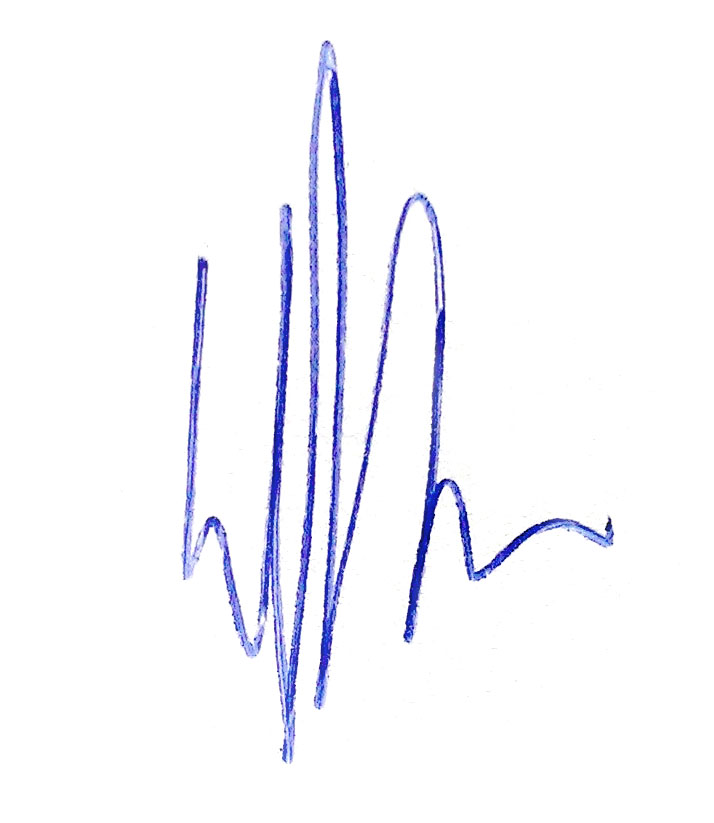 Jednostka prowadząca kierunek studiówInstytut Humanistyczno-ArtystycznyNazwa kierunku studiówArchitektura wnętrz Forma prowadzenia studiówstacjonarneProfil studiówpraktycznyPoziom kształcenia studia I stopniaNazwa zajęćModelowanie i obrazowanie cyfrowe 2DKod zajęćAW K007Poziom/kategoria zajęćzajęcia: kształcenia kierunkowego Status zajęćObowiązkowyUsytuowanie zajęć w harmonogramie realizacji zajęćSemestr III, IV,Język wykładowypolskiLiczba punktów ECTS2 - 1/1Koordynator zajęćdr Wojciech KapelaOdpowiedzialny za realizację zajęćdr Wojciech KapelaWykład WĆwiczeniaCKonwersatoriumKLaboratoriumLProjektPPraktykaPZInne----15/15--Lp.Opis efektów uczenia się dla zajęćOdniesienie do kierunkowych efektów uczenia się - identyfikator kierunkowych efektów uczenia sięW_01Posiada ogólną znajomość teoretycznych i praktycznych zagadnień związanych z wykorzystaniem we współczesnym projektowaniu technik cyfrowych, multimediów, obróbki obrazu oraz programów do ich przeprowadzenia z uwzględnieniem oprogramowania 2DK_ W04W_02Posiada ogólną wiedzę w zakresie dyscyplin projektowych i multimediów,  właściwych dla kierunku Architektura Wnętrz umożliwiającą swobodną i niezależną wypowiedź artystyczną, projektową.K_ W05W_04Dysponuje wiedzą o środkach warsztatowych z  dziedziny multimediów i oprogramowania dla projektantów dającej możliwość świadomej realizacji projektowej. Pogłębia wiedzę warsztatową poszukując nowych sposobów, metod w celu realizacji zamierzonej koncepcji.K_W17W_05Zna i rozumie zakres problematyki związanej z technologiami stosowanymi u podstaw kreacji projektowej i artystycznej umożliwiające swobodną wypowiedź artystyczną i projektową.K_W18U_01Dysponuje umiejętnościami wykorzystywania i łączenia pozyskanych w trakcie studiów warsztatowych możliwości technik cyfrowych w celu pobudzenia własnej ekspresji plastycznej.  Jest świadomy związków indywidualnej ekspresji plastycznej z trafnością i siłą komunikatu i wyborem właściwego narzędzia do jego realizacji.K_ U01U_02Posiada umiejętność świadomego i twórczego podejmowania zadań z zakresu ekspresji projektowych i multimedialnych i łączenia ich  z pokrewnymi dziedzinami twórczości plastycznej.K_ U03U_03Posiada umiejętność świadomego zastosowania nabytej wiedzy z zakresu realizacji projektowych i narzędzi technik cyfrowych w realizacji własnych koncepcji artystycznych, projektowych.K_ U06U_04Zna teoretyczne i praktyczne zagadnienia związane z technikami i technologiami wykorzystującymi media cyfrowe we współczesnym „projektowaniu wnętrz”. K_ U10U_05Posiada umiejętność wykorzystywania środków technicznych i artystycznych do realizacji projektowych w obszarze działań multimedialnych.K_ U16K_01Realizując własne koncepcje artystyczne, projektowe świadomie wykorzystuje zdobytą wiedzę skupiając się na wypracowaniu własnej stylistyki.K_K02K_02Wykazuje się umiejętnością analizowania zdobytych i zgromadzonych doświadczeń warsztatowych.K_K01Lp.Tematyka zajęć – szczegółowy opis bloków tematycznychLiczba godzinSemestr IIIP.1 Kreacja i obrazowanie przestrzeni architektonicznej w środowisku trójwymiarowym aplikacji wspierających projektowanie przestrzenne.
Wprowadzenie / omówienie tematuPodstawowe narzędzia oprogramowania 3D dla architektów. 
Modelowanie / Materiały / Światło / Rendering. 
Omówienie tematuModelowanie przestrzenne form i przestrzeni architektonicznych na bazie  koncepcji autorskiej wnętrza o zadanej funkcji i kubaturze.Oświetlenie i nadanie materiałów, wybór kadru i rendering
-wizualizacja koncepcjiOpracowanie prezentacji projektu (forma cyfrowa i drukowana)Prezentacja graficzna koncepcji i modeluRazem15Semestr IVP.2Kreacja i obrazowanie przestrzeni architektonicznej w środowisku 3D c.d. 
– modelowanie elementów wyposażenia architektury wnętrz. 
Wprowadzenie / omówienie tematuZaawansowane metody modelowania przestrzennego na przykładzie wybranego el. wyp. wnętrz / obiektu małej architekturyPraca w wirtualnym atelier: tło/kadr/światło/barwa/detal. 
Omówienie tematuRealizacja kompleksowej wizualizacji obiektuOpracowanie prezentacji projektu (forma cyfrowa i drukowana)Razem15Symbol efektu uczenia sięForma weryfikacjiForma weryfikacjiForma weryfikacjiForma weryfikacjiForma weryfikacjiForma weryfikacjiForma weryfikacjiSymbol efektu uczenia sięEgzamin ustnyEgzamin pisemnyKolokwiumProjektSprawdzian wejściowySprawozdanieInneW_01xRozmowa indywidualnaW_02xRozmowa indywidualnaW_03xRozmowa indywidualnaW_04xRozmowa indywidualnaW_05xRozmowa indywidualnaU_01xPrzegląd prac U_02xPrzegląd prac U_03xPrzegląd prac U_04xPrzegląd prac U_05xPrzegląd prac K_01xPrzegląd prac K_02xPrzegląd prac SymbolForma zajęćN1Wprowadzenie / omówienie tematu wraz z  prezentacją multimedialnąN2Realizacja projektuP1Zaliczenie z oceną za III semestr na podstawie przeglądu materiału graficznego (pliki cyfrowe / wydruki), obserwacji i rozmowy indywidualnej w toku pracy i podczas przeglądu semestralnegoP2Zaliczenie z oceną za IV semestr na podstawie przeglądu materiału graficznego (pliki cyfrowe / wydruki), obserwacji i rozmowy indywidualnej w toku pracy i podczas przeglądu semestralnego na zajęciachSymsymbol efektu uczenia sięNa ocenę 3Na ocenę 3,5Na ocenę 4Na ocenę 4,5Na ocenę 5W_01 -W_05Student osiągnął zakładane efekty uczenia  się z pominięciem niektórych istotnych aspektów lub z istotnymi  nieścisłościamiStudent osiągnął zakładane efekty uczenia  się z pominięciem niektórych mniej istotnych aspektów  lub z mniej istotnymi nieścisłościamiStudent osiągnął zakładane efekty uczenia się z pominięciem niektórych mało  istotnych aspektówStudent osiągnął zakładane efekty uczenia  się obejmujące  wszystkie istotne  aspekty z pewnymi  błędami lub  nieścisłościamiStudent osiągnął zakładane efekty uczenia się  obejmujących  wszystkie istotne  aspektyU_01;-U_05Student osiągnął  elementarne  umiejętności z  zakresu ocenianego efektu i dyscypliny naukiStudent osiągnął  więcej niż elementarne  umiejętności z  zakresu ocenianego efektu i dyscypliny naukiStudent osiągnął  umiejętności  z  zakresu ocenianego efektu i dyscypliny nauki na poziomie średnimStudent osiągnął  umiejętności  z  zakresu ocenianego efektu i dyscypliny nauki na poziomie wyższym niż średniStudent osiągnął w stopniu zaawansowanym  umiejętności z  zakresu ocenianego efektu i dyscypliny naukiK_01;K_02Student posiada w stopniu elementarnym  świadomość w  zakresie ocenianego efektu obejmującego  kompetencje  zawodowe i  społeczneStudent posiada w stopniu wyższym niż elementarny  świadomość w  zakresie ocenianego efektu obejmującego  kompetencje  zawodowe i  społeczneStudent posiada  świadomość w  zakresie ocenianego efektu obejmującego  kompetencje  zawodowe i społeczne na poziomie średnimStudent posiada  świadomość w  zakresie ocenianego efektu obejmującego  kompetencje  zawodowe i społeczne na poziomie wyższym niż średniStudent posiada  ponad przeciętną  świadomość w  zakresie ocenianego efektu  obejmującego  kompetencje  zawodowe i  społeczneSymbolefektu uczenia sięOdniesienie efektu do efektów               zdefiniowanych dla programuCelezajęćTreści programoweNarzędzia dydaktyczneSposoby ocenyW_01K_ W04C1P1, P2, N1, N2P1, P2, W_02K_ W05C1, C2P1, P2, P3N1, N2P1, P2, W_03K_W17C1,C3,C4P_1, P_2,N1, N2P1, P2, W_04K_W18C1,C3,C4P_1, P_2,N1, N2P1, P2, W_05K_ W04C1, C2,C3P_1, P_2,N1, N2P1, P2, U_01K_ U01C1,C3,C4P_1, P_2,N1, N2P1, P2, U_02K_ U03C1, C2P_1, P_2,N1, N2P1, P2, U_03K_ U06C1, C2P_1, P_2,N1, N2P1, P2, U_04K_ U10C1, C2,C3P_1, P_2,N1, N2P1, P2, U_05K_ U16C1P_1, P_2,N1, N2P1, P2, K_01K_K02C1, C2P_1, P_2,N1, N2P1, P2, K_02K_K01C1,C3,C4P_1, P_2,N1, N2P1, P2, Forma aktywnościŚrednia liczba godzin na zrealizowanie aktywnościUdział w wykładach 0Udział w ćwiczeniach0Udział w konwersatoriach/laboratoriach/projektach30 – 15/15Udział w praktyce zawodowej0Udział nauczyciela akademickiego w egzaminie/ przeglądzie 2-/1/1Udział w konsultacjach4-/2/2Suma godzin kontaktowych36- 18/18Samodzielne studiowanie treści wykładów0Samodzielne przygotowanie do zajęć kształtujących umiejętności praktyczne10-/5/5Przygotowanie do konsultacji4-/2/2Przygotowanie do egzaminu i kolokwiów2-/1/1Suma godzin pracy własnej studenta16 - 8/8Sumaryczne obciążenie studenta52 - 26/26Liczba punktów ECTS za zajęcia2 - 1/1Obciążenie studenta zajęciami kształtującymi umiejętności praktyczne52 - 26/26Liczba punktów ECTS za zajęcia kształtujące umiejętności praktyczne2 - 1/1